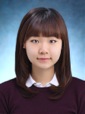 Eunji LeeObjectiveExperience	2005-2008	2009-2013Education	2004-2008	2008-2012SkillsI am a goal-driven, motivated and amiable person. I especially like working with people and am confident at being in front of the crowd. I am fluent and comfortable in both Korean and English and have had experience teaching both. 